明发集团北京房地产开发有限公司明发雅苑公租房项目户型图C-1(西北向大套型)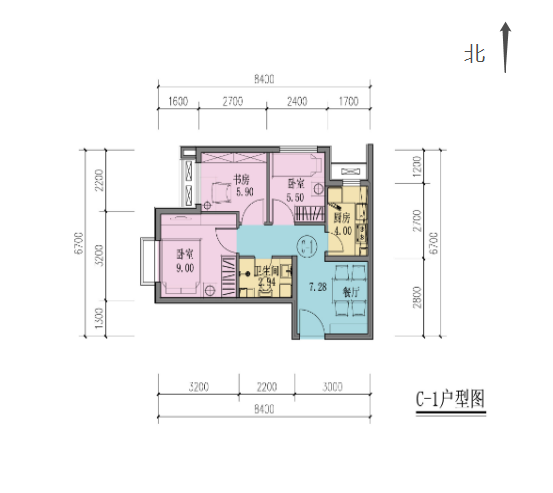 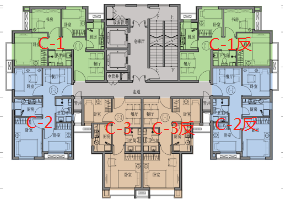 东北向大套型为C-1反向户型。C-2(西南向大套型)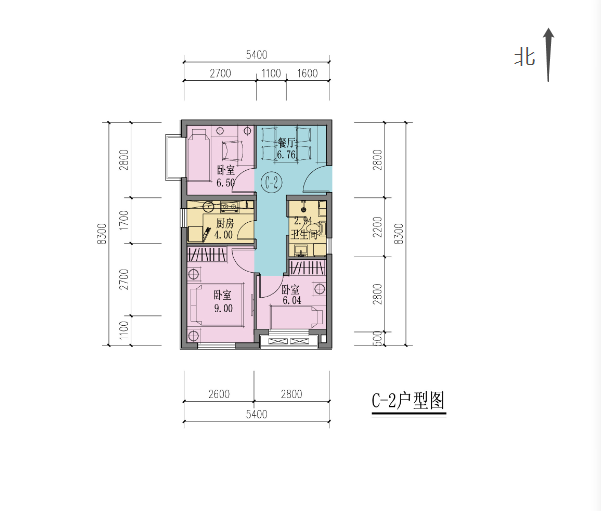 东南向大套型为C-2反向户型。C-3(南向中套型)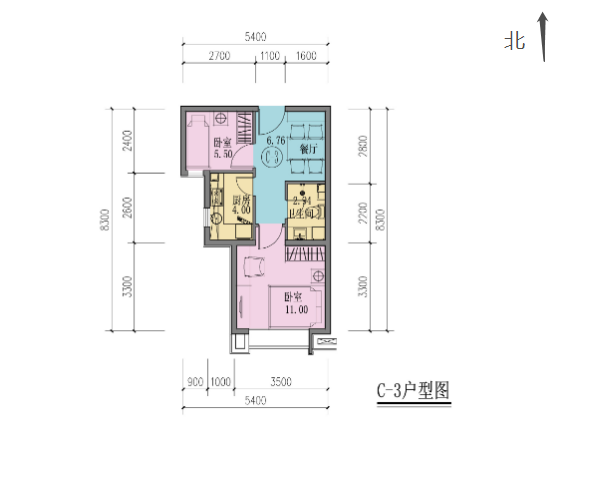 南向中套型为C-3反向户型。